CCTV Policy Kildimo NSINTRODUCTIONClosed Circuit Television Systems (CCTVS) are installed in Kildimo NS.New CCTV systems will be introduced in consultation with staff, the BoM and the Parents’ Association.  Where systems are already in operation, their operation will be reviewed regularly in consultation with staff, the Board of Management and the Parents’ Association. PURPOSE OF POLICYThe purpose of this policy is to regulate the use of Closed Circuit Television and its associated technology in the monitoring of both the internal and external environs of the premises under the remit of the Board of Management Kildimo National School.CCTV systems are installed (both internally and externally) in the premises for the purpose of enhancing security of the building and its associated equipment as well as creating a mindfulness among the occupants, at any one time, that a surveillance security system is in operation within and/or in the external environs of the premises during both the daylight and night hours each day. CCTV surveillance at the School is intended for the purposes of:  protecting the school buildings and school assets, both during and after school hours;promoting the health and safety of staff, pupils and visitors; preventing bullying; reducing the incidence of crime and anti-social behaviour (including theft and vandalism);supporting the Gardaí in a bid to deter and detect crime;assisting in identifying, apprehending and prosecuting offenders; and ensuring that the school rules are respected so that the school can be properly managed  SCOPE This policy relates directly to the location and use of CCTV and the monitoring, recording and subsequent use of such recorded material.  Where classes and activities are carried out in rented premises, the BOM Kildimo NS will ensure that CCTV systems, where installed, are operated only in a way that is compatible with the provisions of this policy.GENERAL PRINCIPLESThe Board of Management of Kildimo NS as the corporate body has a statutory responsibility for the protection of its property, equipment and other plant as well providing a sense of security to its employees, students and invitees to its premises.  The BOM Kildimo NS owes a duty of care under the provisions of Safety, Health and Welfare at Work Act 2005 and associated legislation and utilises CCTV systems and their associated monitoring and recording equipment as an added mode of security and surveillance for the purpose of enhancing the quality of life of the school community by integrating the best practices governing the public and private surveillance of its premisesThe use of the CCTV system is conducted in a professional, ethical and legal manner and any diversion of the use of CCTV security technologies for other purposes is prohibited by this policy e.g. CCTV will not be used for monitoring employee performance.  Information obtained through the CCTV system may only be released when authorised by the Principal, following consultation with the Chairperson of the BoM. Any requests for CCTV recordings/images from An Garda Síochána will be fully recorded and advice from the office of the Data Protection Commissioner/legal advice will be sought if any such request is made. CCTV monitoring of public areas for security purposes will be conducted in a manner consistent with all existing policies adopted by the school, including the provisions set down in equality and other educational and related legislation This policy prohibits monitoring based on the characteristics and classifications contained in equality and other related legislation e.g. race, gender, sexual orientation, national origin, disability, etc. Video monitoring of public areas for security purposes within school premises is limited to uses that do not violate the individual’s reasonable expectation to privacy. Information obtained in violation of this policy may not be used in a disciplinary proceeding against an employee of the school or a student attending the school.All CCTV systems and associated equipment will be required to be compliant with this policy following its adoption by the BOM Kildimo NS. Recognisable images captured by CCTV systems are personal data.  They are therefore subject to the provisions of the Data Protection Acts 1988 to 2018.JUSTIFICATION FOR USE OF CCTVData Protection legislation requires that data is “adequate, relevant and not excessive” for the purpose for which it is collected. This means that the BOM Kildimo NS needs to be able to justify the obtaining and use of personal data by means of a CCTV system. The use of CCTV to control the perimeter of the school buildings for security purposes has been deemed to be justified by the BoM.  The system is intended to capture images of intruders or of individuals damaging property or removing goods without authorisation. CCTV systems are not used to monitor normal teacher/student classroom activity in schoolIn other areas of the school where CCTV has been installed, e.g. School Hall, the Principal has demonstrated that there is a proven risk to security and/or health & safety and that the installation of CCTV is proportionate in addressing such issues that have arisen prior to the installation of the systemLOCATION OF CAMERASThe location of cameras is a key consideration.  The BOM Kildimo NS has endeavoured to select locations for the installation of CCTCV cameras which are least intrusive to protect the privacy of individuals. Cameras placed so as to record external areas are positioned in such a way as to prevent or minimise recording of passers-by or of another person's private propertyCCTV Video Monitoring and Recording of Public Areas in Kildimo NS may include the following: Protection of school buildings and property: The building’s perimeter, entrances and exits, School Hall and corridors. Monitoring of Access Control Systems: Monitor and record restricted access areas at entrances to buildings and other areas Verification of Security Alarms: Intrusion alarms, exit door controls, external alarms Video Patrol of Public Areas: Parking areas, Main entrance/exit gates, Traffic Control Criminal Investigations (carried out by An Garda Síochána): Robbery, burglary and theft surveillance COVERT SURVEILLANCEKildimo NS does not engage in covert surveillance.Where An Garda Síochána requests to carry out covert surveillance on school premises, such covert surveillance may require the consent of a judge.  Accordingly, any such request made by An Garda Síochána will be requested in writing and the school will seek Data Protection Commissioner/legal advice  NOTIFICATION – SIGNAGE The Principal will provide a copy of this CCTV Policy on request to staff, students, parents and visitors to the school. This policy describes the purpose and location of CCTV monitoring, a contact number for those wishing to discuss CCTV monitoring and guidelines for its use.  The location of CCTV cameras will also be indicated to the Board of Management.  Adequate signage will be placed at each location in which a CCTV camera is sited to indicate that CCTV is in operation.  Adequate signage will also be prominently displayed at the entrance to Kildimo NS property.  Signage shall include the name and contact details of the data controller.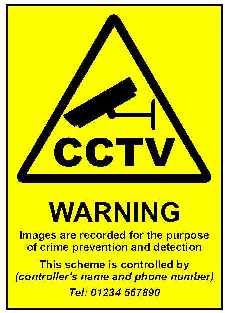 WARNINGCCTV cameras in operationImages are being monitored and recorded for the purpose of crime-prevention, the prevention of anti-social behaviour, the prevention of bullying, for the safety of our staff and students and for the protection of Kildimo NS and its property.  This system will be in operation 24 hours a day, every day.  These images may be passed to An Garda Síochána.  This system is controlled by the BoM of Kildimo NS. For more information contact 061 394500STORAGE & RETENTIONData Protection legislation states that data “shall not be kept for longer than is necessary for” the purposes for which it was obtained.  Accordingly, the images captured by the CCTV system will be retained for a maximum of 28 days, except where the image identifies an issue and is retained specifically in the context of an investigation/prosecution of that issueThe images/recordings will be stored in a secure environment with a log of access kept. Access will be restricted to authorised personnel. Supervising the access and maintenance of the CCTV System is the responsibility of the BoM. The Principal may delegate the administration of the CCTV System to another staff member.  In certain circumstances, the recordings may also be viewed by other individuals in order to achieve the objectives set out above (such individuals may include the Gardaí, the Deputy Principal, other members of the teaching staff, representatives of the Department of Education and Skills, representatives of the HSE and/or the parent of a recorded student). When CCTV recordings are being viewed, access will be limited to authorised individuals on a need-to-know basis.  ACCESSTapes/DVDs/portable storage devices will be stored in a secure environment.  Access will be restricted to authorised personnel.  The area will be locked when not occupied by authorised personnel.  A log of access to tapes/images will be maintainedAccess to the CCTV system and stored images will be restricted to authorised personnel only i.e. the Principal of the school In relevant circumstances, CCTV footage may be accessed:By An Garda Síochána where Kildimo NS (or its agents) are required by law to make a report regarding the commission of a suspected crime; orFollowing a request by An Garda Síochána when a crime or suspected crime has taken place and/or when it is suspected that illegal/anti-social behaviour is taking place on Kildimo NS property, orBy the  and/or by any other statutory body charged with child safeguarding; or To assist the Principal in establishing facts in cases of unacceptable student behaviour, in which case the parents/guardians will be informed; orTo data subjects (or their legal representatives), pursuant to an access request where the time, date and location of the recordings is furnished to Kildimo NS orTo individuals (or their legal representatives) subject to a court order To the school’s insurance company where the insurance company requires same in order to pursue a claim for damage done to the insured property Requests by An Garda Síochána: Information obtained through video monitoring will only be released when authorised by the Principal following consultation with the Chairperson of the BoM. If An Garda Síochána requests CCTV images for a specific investigation, An Garda Síochána may require a warrant and accordingly any such request made by An Garda Síochána should be made in writing.Access requests:  On written request, any person whose image has been recorded has a right to be given a copy of the information recorded which relates to them, provided always that such an image/recording exists i.e. has not been deleted and provided also that an exemption/prohibition does not apply to the release.  Where the image/recording identifies another individual, those images may only be released where they can be redacted/anonymised so that the other person is not identified or identifiable.  To exercise their right of access, a data subject must make an application in writing to the school Principal/CEO of the ETB.  The school must respond within 1 month. Access requests can be made to the following: Mrs. Aoife Foley, Kildimo NS, Kildimo ,Co. Limerick A person should provide all the necessary information to assist Kildimo NS in locating the CCTV recorded data, such as the date, time and location of the recording.  If the image is of such poor quality as not to clearly identify an individual, that image may not be considered to be personal data and may not be handed over by the schoolIn giving a person a copy of their data, the school may provide a still/series of still pictures, a tape or a disk with relevant images.  However, other images of other individuals will be obscured before the data is releasedRESPONSIBILITIES The Principal will:Ensure that the use of CCTV systems is implemented in accordance with the policy set down by the BOM Kildimo NS.Oversee and co-ordinate the use of CCTV monitoring for safety and security purposes within Kildimo NS.Ensure that all existing CCTV monitoring systems are evaluated for compliance with this policy Ensure that the CCTV monitoring at Kildimo NS is consistent with the highest standards and protections Review camera locations and be responsible for the release of any information or recorded CCTV materials stored in compliance with this policy Maintain a record of access (e.g. an access log) to or the release of tapes or any material recorded or stored in the system Ensure that monitoring recorded tapes are not duplicated for release Ensure that the perimeter of view from fixed location cameras conforms to this policy both internally and externally Approve the location of temporary cameras to be used during special events that have particular security requirements and ensure their withdrawal following such events.Give consideration to both students’ and staff feedback and/or complaints regarding possible invasion of privacy or confidentiality due to the location of a particular CCTV camera or associated equipment Ensure that all areas being monitored are not in breach of an enhanced expectation of the privacy of individuals within the school and be mindful that no such infringement is likely to take place Co-operate with the Health & Safety Officer of Kildimo NS in reporting on the CCTV system in operation in the schoolEnsure that external cameras are non-intrusive in terms of their positions and views of neighbouring residential housing and comply with the principle of “Reasonable Expectation of Privacy”Ensure that monitoring tapes/DVDs/digital recordings are stored in a secure place with access by authorised personnel only Ensure that images recorded on tapes/DVDs/digital recordings are stored for a period not longer than 28 days and are then erased unless required as part of a criminal investigation or court proceedings (criminal or civil) or other bona fide use as approved by the BoMEnsure that when a zoom facility on a camera is being used, there is a second person present with the operator of the camera to guarantee that there is no unwarranted invasion of privacy Ensure that camera control is solely to monitor suspicious behaviour, criminal damage etc. and not to monitor individual characteristics Ensure that camera control is not infringing an individual’s reasonable expectation of privacy in public areas Ensure that where An Garda Síochána request to set up mobile video equipment for criminal investigations, Data Protection Commissioner/legal advice has been obtained and such activities have the approval of the Chairperson of the Board IMPLEMENTATION & REVIEWThis policy will be reviewed and evaluated from time to time. On-going review and evaluation will take cognisance of changing information or guidelines (e.g. from the Data Protection Commissioner, An Garda Síochána, Department of Education and Skills, Audit units (internal and external to the school), national management bodies, legislation and feedback from parents/guardians, students, staff and others.  This policy was discussed and ratified by the BoM at its meeting of Monday 21st January 2019. Implementation of the policy is monitored by the Principal of the school.Signature:_________________________________________              Rev. Fr.John Donworth Chairperson BOM Kildimo NSDate: __________________________